Sleep In LateDave Wall & Andrew Whiteman (recorded by Big Sugar 1991)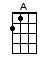 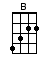 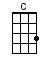 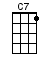 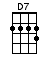 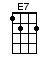 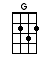 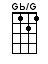 INSTRUMENTAL INTRO:  / 1 2 3 4 / 1 2 3Don't know the [G] time, I don't know the [C] date [C7][D7] Please let me sleep in [G] late [D7]I ain't got [G] nothin’, on my [C] plate [C7][D7] Please let me sleep in [G] late [D7]No catfish [G] bitin', at my [C] bait [C7][D7] Please let me sleep in [G] late [D7]Feel like I'm [G] standin', at Saint Peter's [C] gate [C7][D7] Please let me sleep in [G] late [D7]Don't know the [G] time, I don't know the [C] date [C7][D7] Please let me sleep in [G] lateBRIDGE:[B] Gonna lay right down here in my [E7] cozy bedWell I [A] might be dreamin', you [D7] know I might be deadDon't have to [G] worry, about gainin’ [C] weight [C7][D7] Please let me sleep in [G] late [D7]I ain't got [G] time, for love and [C] hate [C7][D7] Please let me sleep in [G] late [D7]INSTRUMENTAL VERSE:Feel like I'm [G] standin', at Saint Peter's [C] gate [C7][D7] Please let me sleep in [G] late [D7]Don't know the [G] time, I don't know the [C] date [C7][D7] Please let me sleep in [G] lateBRIDGE:[B] For when the sun [E7] begins to rise[A] I don't wanna see it through my [D7] tired eyesDon't have to [G] worry, about gainin’ [C] weight [C7][D7] Please let me sleep in [G] late [D7]I ain't got [G] nothin’, on my [C] plate [C7][D7] Please let me sleep in [G] late [D7]Don't know the [G] time, month, or the [C] date [C7][D7] Please let me sleep in late [Gb/G] [G]www.bytownukulele.ca